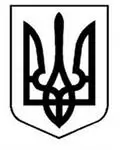 У К Р А Ї Н АМИКОЛАЇВСЬКА ОБЛАСТЬЮЖНОУКРАЇНСЬКИЙ МІСЬКИЙ ГОЛОВАРОЗПОРЯДЖЕННЯ  від  « 21 » __03___ 2023   № 56-рПро утворення та затвердження складу комісії з прийняття принтера Swiftpro K60 з безконтактним енкодером та подвійним модулем ламінування на баланс виконавчого комітету Южноукраїнської міської радиКеруючись ч.2, п.п.19,20, ч.4 ст.42 Закону України  «Про місцеве самоврядування в Україні», відповідно до Закону України «Про передачу об’єктів права державної та комунальної власності», Положенням про порядок передачі об’єктів права державної власності, затвердженого постановою Кабінету Міністрів України     від 21.09.1998 №1482, з метою прийняття в комунальну власність Южноукраїнської міської територіальної громади індивідуально визначеного майна – принтера Swiftpro K60 з безконтактним енкодером та подвійним модулем ламінування відповідно до розпорядження Кабінету Міністрів України «Про передачу окремого індивідуально визначеного майна у власність територіальних громад» від 30.12.2022 №1224-р, беручи до уваги рішення Южноукраїнської міської ради від 20.10.2022 № 1155 «Про надання згоди на прийняття індивідуально визначеного майна з державної власності у комунальну власність Южноукраїнської міської територіальної громади», зважаючи на рішення Южноукраїнської міської ради від 26.01.2023 № 1222 «Про утворення та затвердження складу комісії з питань приймання-передачі індивідуально визначеного майна з державної власності у комунальну власність Южноукраїнської міської територіальної громади», враховуючи розпорядження міського голови від 01.08.2022 №199-р «Про розподіл функціональних обов’язків між секретарем Южноукраїнської міської ради та заступниками міського голови з питань діяльності виконавчих органів ради»: 1. Утворити та затвердити склад комісії з прийняття принтера Swiftpro K60 з безконтактним енкодером та подвійним модулем ламінування (номенклатурний номер 64551) на баланс виконавчого комітету Южноукраїнської міської ради (далі - комісія) від комісії з питань приймання-передачі індивідуально визначеного майна – принтера Swiftpro K60 з безконтактним енкодером та подвійним модулем ламінування (номенклатурний номер 64551), що утворена та затверджена рішенням Южноукраїнської міської ради   від 26.01.2023 №1222 «Про утворення та затвердження складу комісії з питань приймання-передачі індивідуально визначеного майна з державної власності у комунальну власність Южноукраїнської міської  територіальної громади», у складі:2. В термін до 31.03.2023 комісії прийняти на баланс виконавчого комітету Южноукраїнської міської ради принтер Swiftpro K60 з безконтактним енкодером та подвійним модулем ламінування (номенклатурний номер 64551) зі складанням акту приймання-передачі.3.Закріпити за Центром надання адміністративних послуг м. Южноукраїнська (ВОРОНІНА Оксана) майно, що зазначено в п.2 даного розпорядження, для роботи та використання за цільовим призначенням.4.Контроль за виконанням цього розпорядження залишаю за собою.Перший заступник міського голови                              	 Олексій МАЙБОРОДА   КУЛІШ Ірина 5-55-32Голова комісії:Голова комісії:МАЙБОРОДА Олексійперший заступник міського голови з питань діяльності виконавчих органів радиЧлени комісії:Члени комісії:ГАВРИШ Олександрголовний спеціаліст відділу цифрового розвитку та цифровізації апарату Южноукраїнської міської ради та її виконавчого комітету; КУЛІШ Іриназаступник начальника відділу – завідувач сектору господарського забезпечення відділу бухгалтерського обліку та господарського забезпечення апарату Южноукраїнської міської ради та її виконавчого комітету; СОРОЧЕНКО Катеринаголовний спеціаліст сектору господарського забезпечення відділу бухгалтерського обліку та господарського забезпечення апарату Южноукраїнської міської ради та її виконавчого комітету.